ОНЛАЙН-КУРС «ОРГАНИЗАЦИЯ И РЕГЛАМЕНТЫ ТЕХНИЧЕСКОГО ОБСЛУЖИВАНИЯ АВТОМОБИЛЕЙ»https://03.edu-reg.ruвход              логин – ваша электронная почта	           пароль номер телефона (который мне давали )Задание УРОК 6. Типовое оборудование для уборочных и моечных работИзучить теоретический  материалПросмотреть видеоматериалОтработать тренировочные заданияВыполнить контрольное задание (результат сделать скрин или фото и отправить по вайберу 89025623969)Материал для тех, кто не может войти в систему.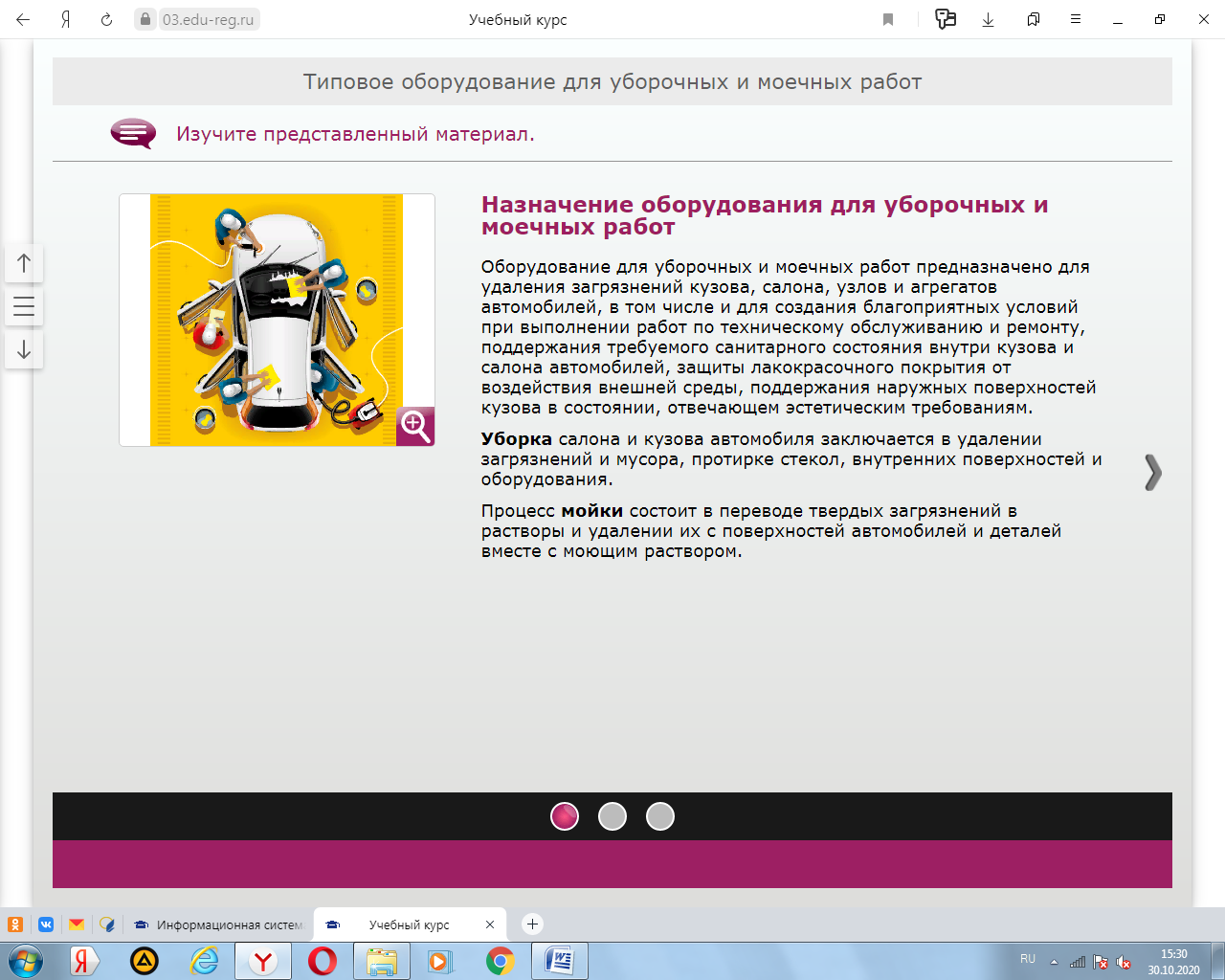 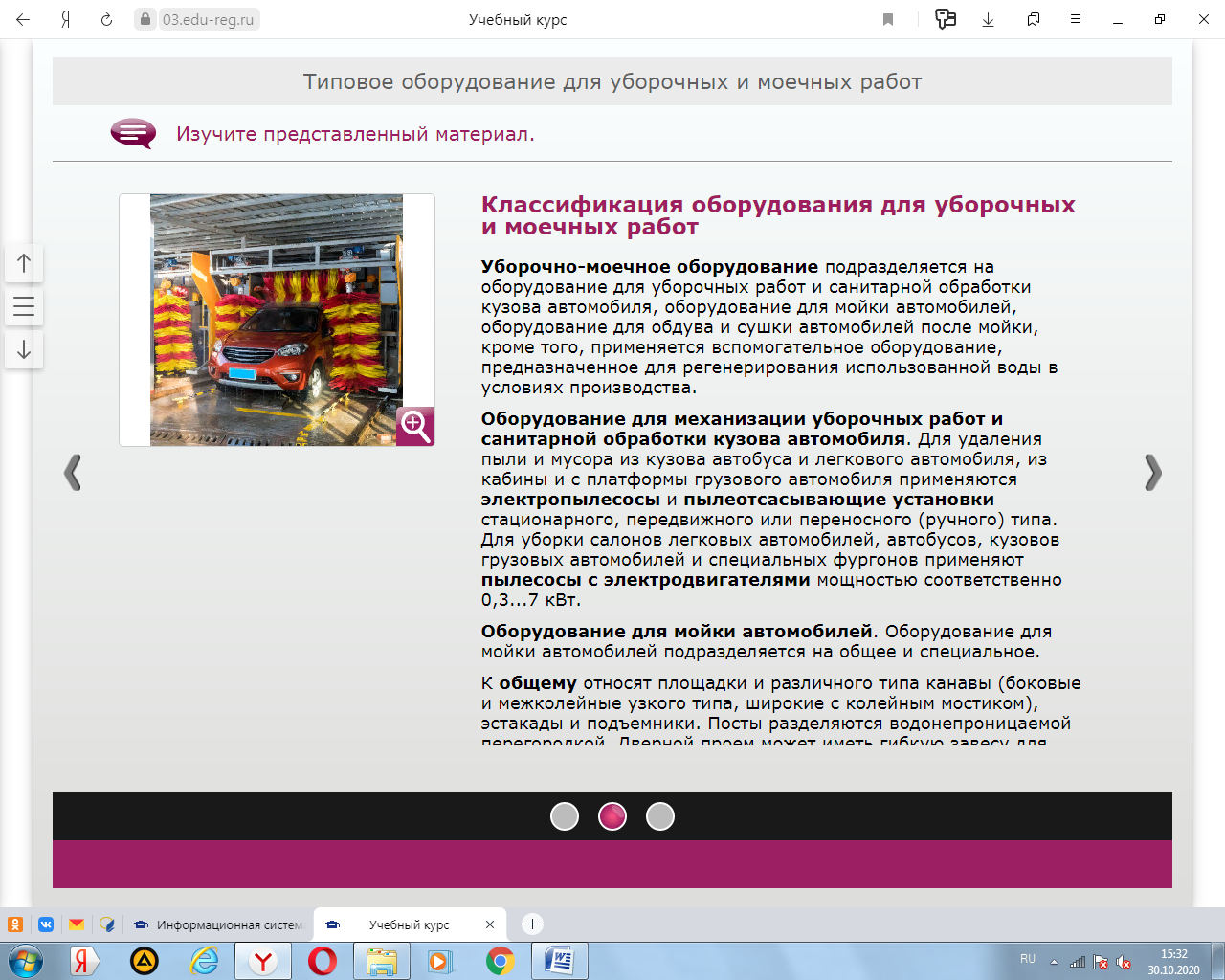 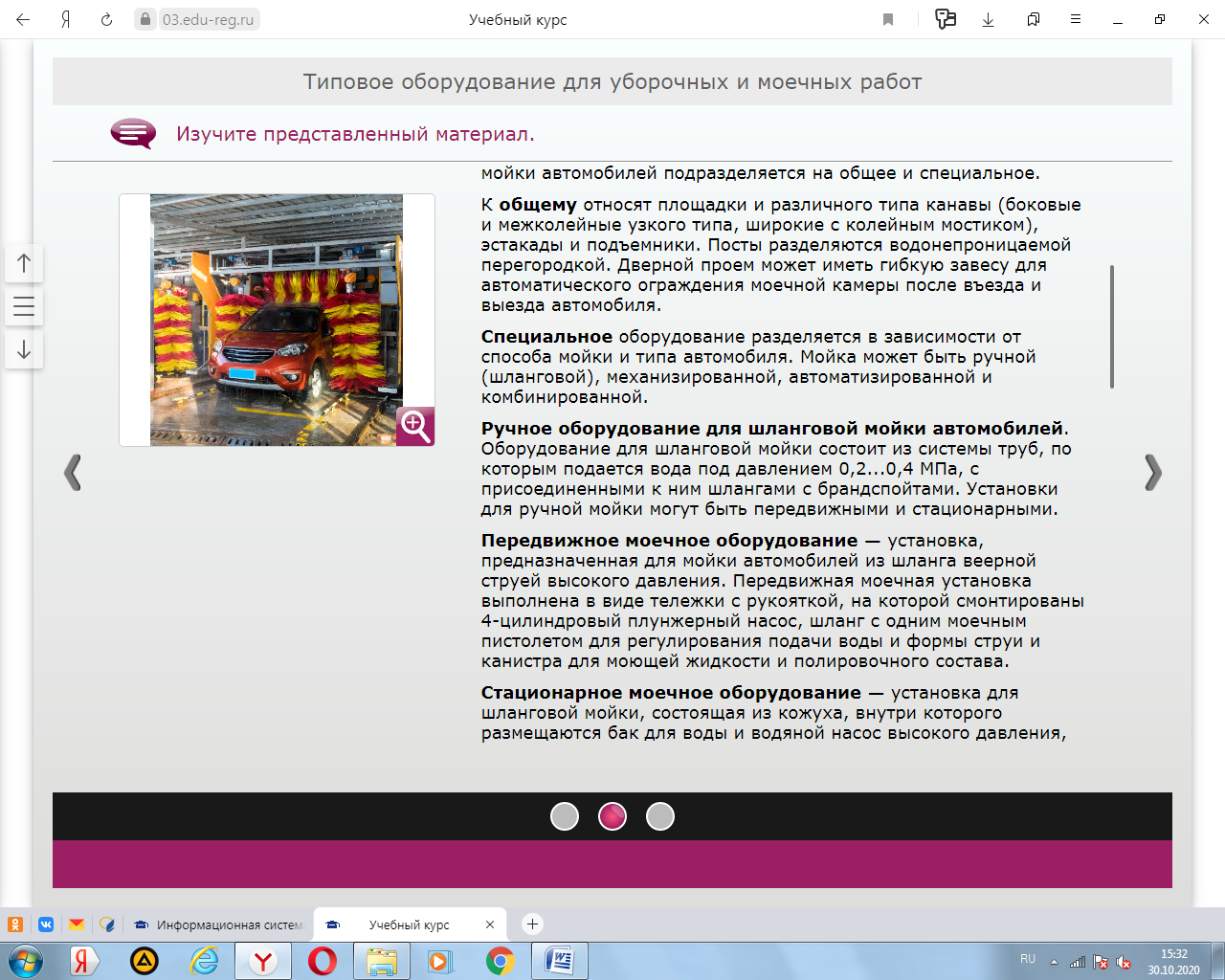 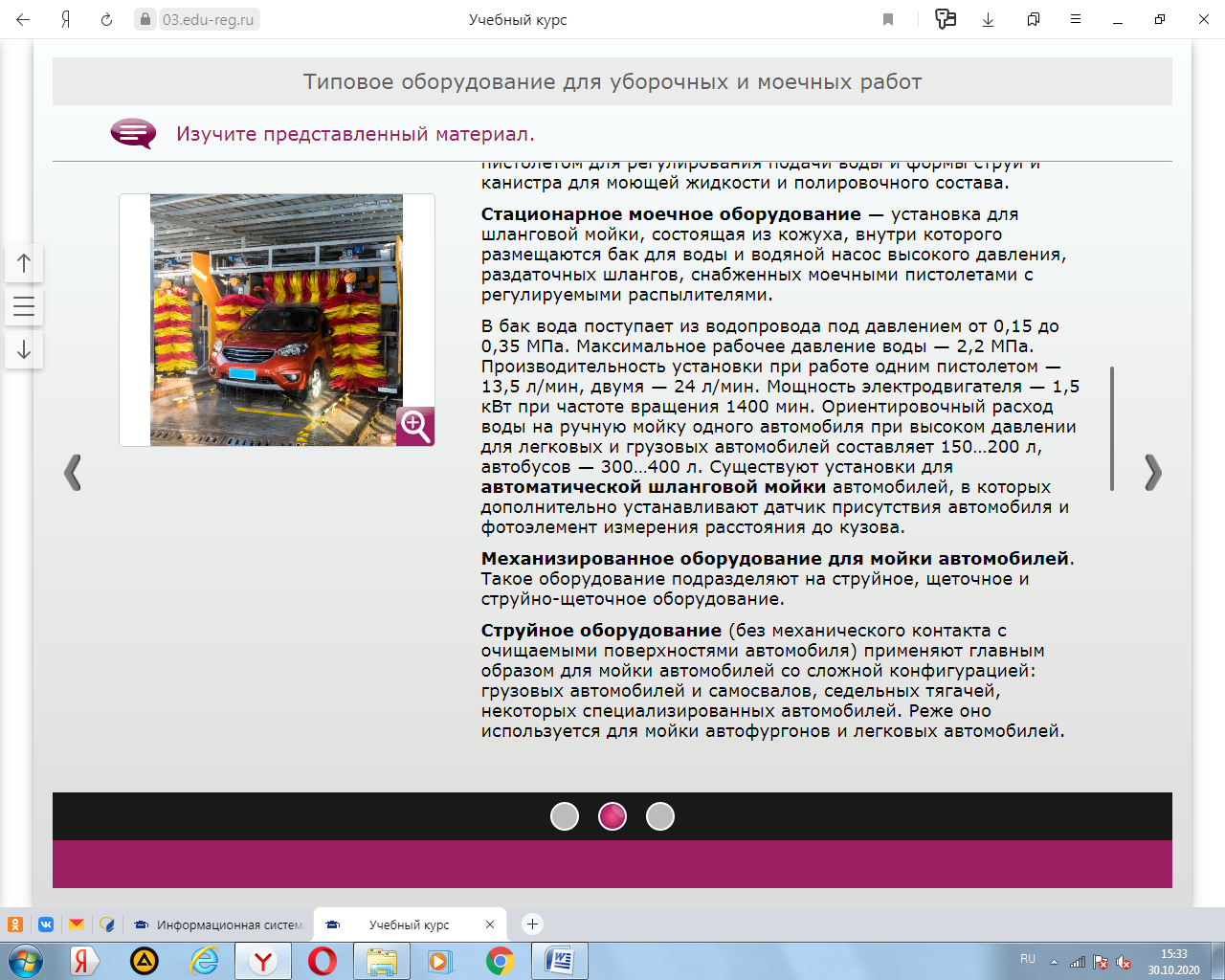 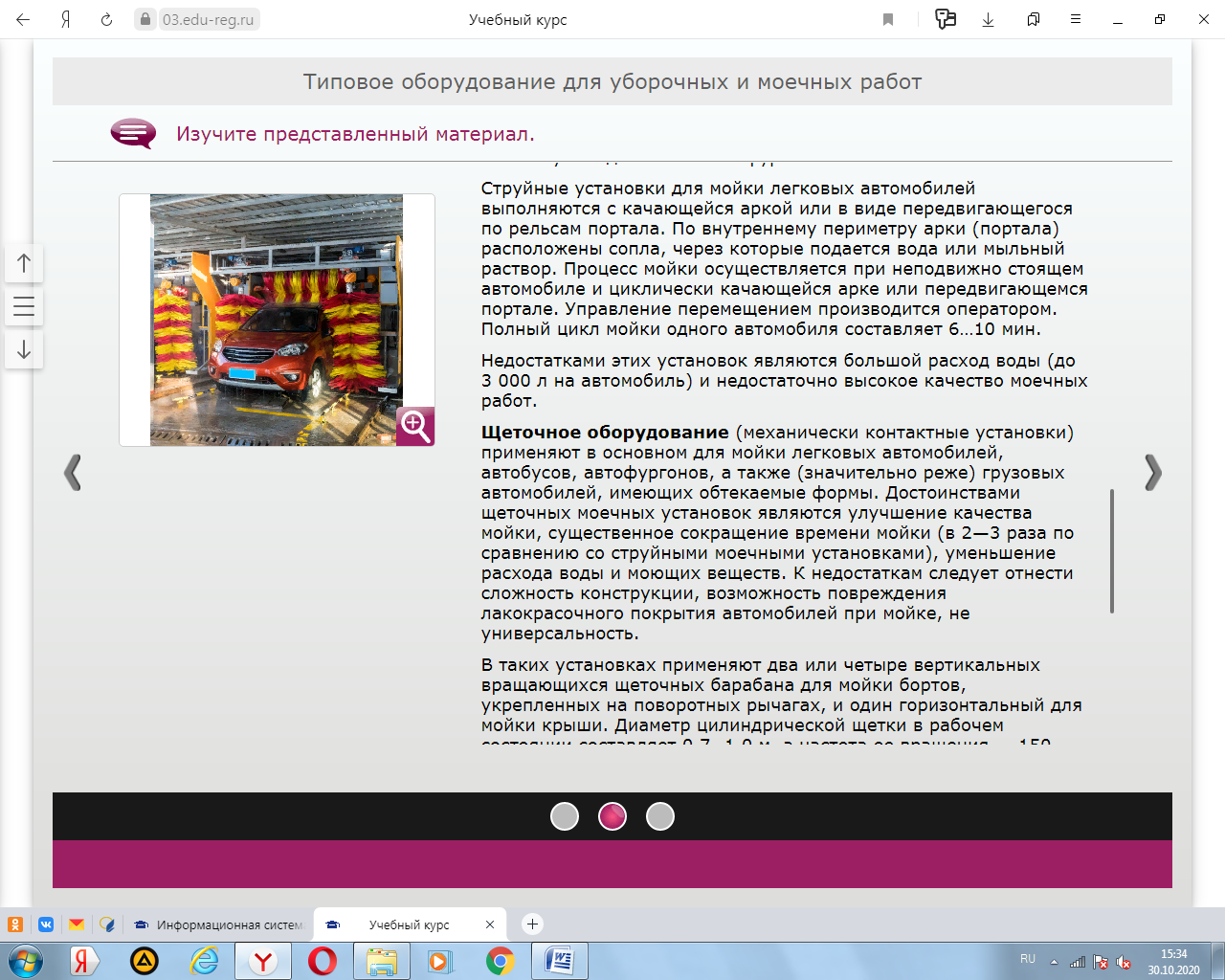 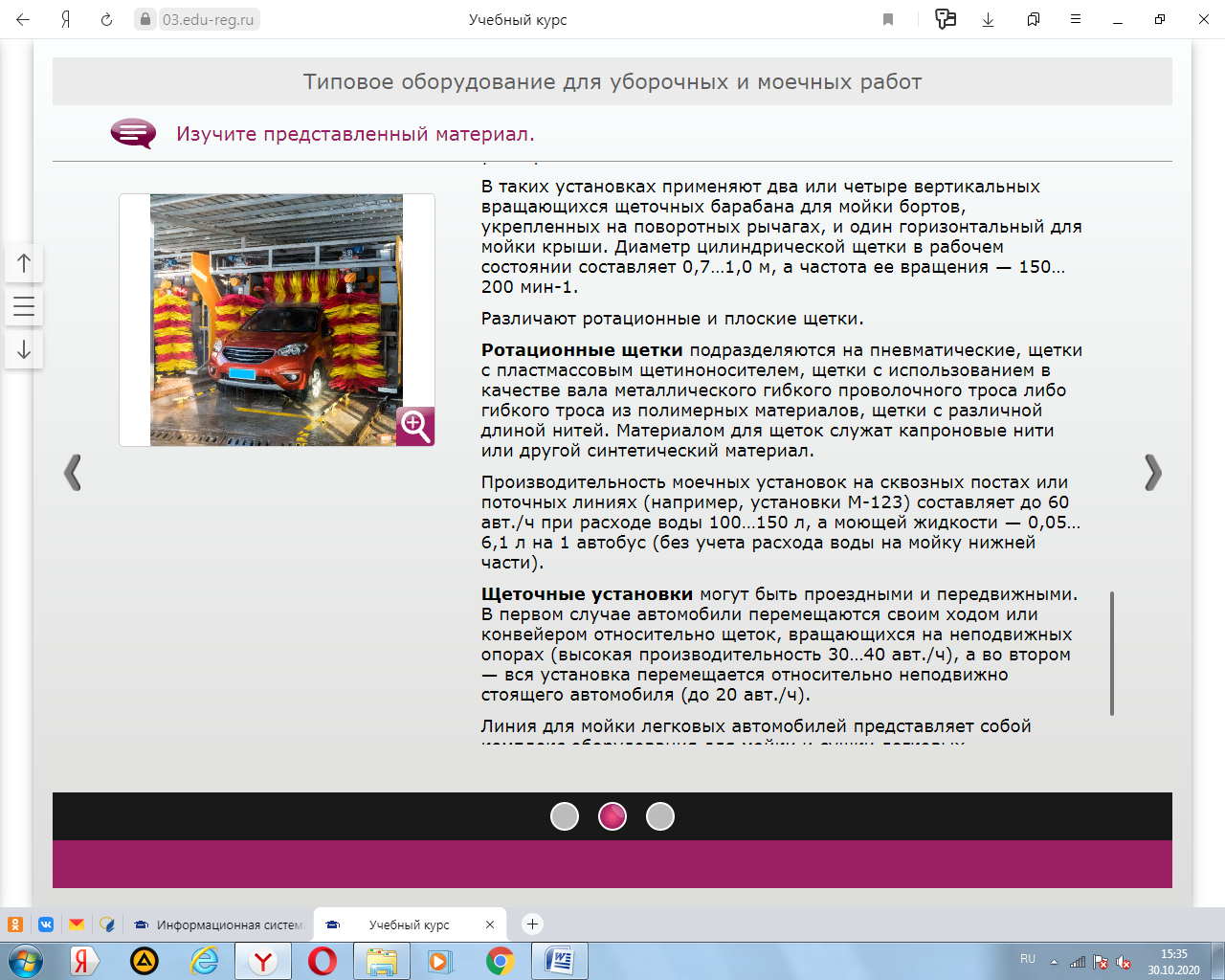 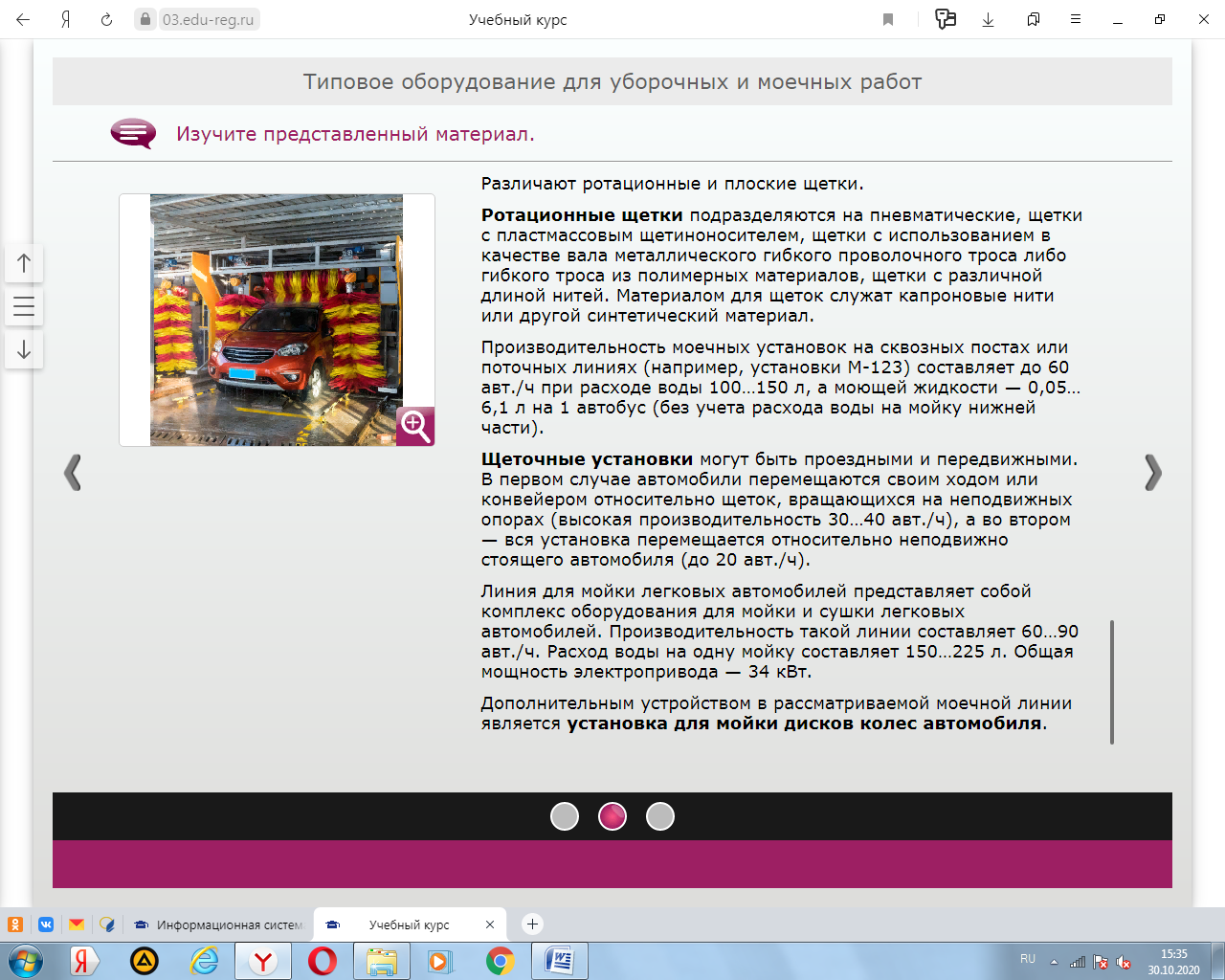 Задание Выполнить конспект